 Year 2 Homework – Spring 2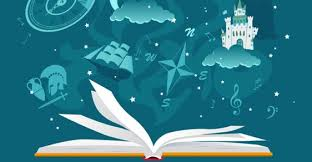 Complete the following questions showing your method.25 + 22 = 34 + 49 = 45 + 23 = 74 + 16 =Draw arrays to help with your times tables. E.g.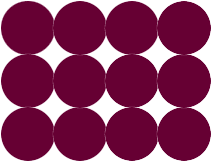     3 x 4 = 12Research a science experiment you can do online. Can you complete it and record the ‘magic’ that occurred? Look out for the Family Science sheets to help with this one!Write a story about this character.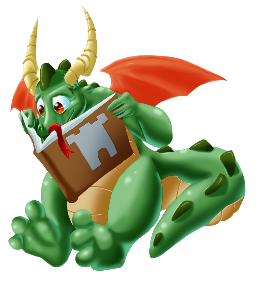 Complete the following questions showing your method.88 – 44 = 76 – 23 = 78 – 19 =56 – 28 =What can you find out about Edinburgh? Population, food, cities etc. Make a poster.Research someone who has changed the world. Make a fact file about them!Keep a time diary of your day. E.g. What time do you wake up? What time do you eat breakfast?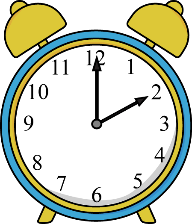 Complete the following questions showing your method.16 ÷ 2 = 18 ÷ 2 =15 ÷ 5 =18 ÷ 3 =Research a famous fairy tale. Can you perform it off by heart? Include actions! Post a video on Dojo! Write some sentences using words with the following suffixes: -ful –ness -mentHow many skips can you do in one minute? Keep a skip diary over the term. See how much you improve your score by. Post a video on Dojo!